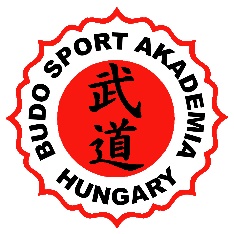 TISZTELT SPORTVEZETŐK, SPORTOLÓK, VERSENYZŐKGYAKORLÓ EDZŐK!FIGYELEM!KARATE, HARCMŰVÉSZETI, KÜZDŐSPORT EDZÖ, SPORTOKTATÓ ÉS SPORTSZAKEMBER KÉP-ZÉS INDUL OKTÓBERTŐL A BUDO-SPORTAKADÉMIÁN -SPECIÁLIS ANGOL FAKULTÁCIÓVAL.AZ EGYEDÜLÁLLÓ EDZŐ-SPORTOKTATÓ, SPORTSZAKEMBER KÉPZÉST AZ ALÁBBI KÜZDŐ-SPORT ÉS HARCMŰVÉSZETI SPORTÁGAKBAN TERVEZZÜK A 2019-2020-AS TANÉVBEN: Birkózás,  Japán vívás - kendo, iaido, jodo,  Judo,  Ju-jitsu,  Karate,  Kick-boksz,              Kungfu-Wushu,  Muaythai,  Ökölvívás,  Sumo,  Taekwondo,  Testépítő-Fitnesz (sportági kiegészítő kondicionáló edzői végzettségként is ajánljuk),   Sportszervező-menedzser. A KLUBVEZETŐI MUNKÁT KIVÁLÓAN KIEGÉSZÍTŐ SPORTSZERVEZŐ - MENEDZSER, VALAMINT AZ EDZŐI MUNKÁHOZ SZINTÉN NÉLKÜLÖZHETETLEN KONDICIONÁLIS EDZŐ (TESTÉPÍTŐ-FITNESZ EDZŐ) SZAK IS INDUL OKTÓBERTŐL A BUDO - SPORT AKADÉMIÁN.HA SZERETNÉL HIVATÁSOS EDZŐKÉNT MŰKÖDNI ÉS FONTOS SZÁMODRA A MAGAS SZINTŰ SPORTSZAKMAI FEJLŐDÉS, A PROFESSZIONÁLIS KLUBVEZETÉS ÉS MENEDZSELÉS, AKKOR JELENTKEZZ A BUDO-SPORT AKADÉMIA OKJ-S EDZŐ ÉS SPORTSZAKEMBER KÉPZÉSEIRE.AHHOZ, HOGY HOSSZÚTÁVON SIKERES EDZŐKÉNT ÉS SPORT VEZETŐKÉNT  DOLGOZHASS, HOGY SZAKMAI FEJLŐDÉSED BIZTOSÍTHASD, A „BUDO” SPORT AKADÉMIA KIDOLGOZOTT EGY SPECIÁLIS SPORTEDZŐ ÉS SPORTSZAKEMBER KÉPZÉSI PROGRAMOT SZÁMODRA: SZAKMAILAG ELISMERT OKTATÓ TEAM  RUGALMAS TANULMÁNYI IDŐ, ELŐZETES TUDÁSSZINT FELMÉRÉSEN ALAPULÓ ÓRALÁTOGATÁSI FELMENTÉSEK KÜZDŐSPORT SPECIFIKUS OKTATÁS ÉS SZEMLÉLETMÓD ÖTVÖZETE ALKOTJA AZT AZ EGYEDÜLÁLLÓ MINŐSÉGET, AMELYET A BUDO” SPORT AKADÉMIA NYÚJT EDZŐ ÉS SPORTSZAKEMBER KÉPZŐ TANFOLYAMAIN. TANULJ NÁLUNK ÉS KÉPEZD MAGAD HIVATÁSOS EDZŐVÉ ÉS A JÖVŐ SPORTSZAKEMBERÉVÉ!IRATKOZZ BE KEDVEZŐ FELTÉTELŰ ÉS RÉSZLETFIZETÉSI LEHETŐSÉ-GET IS BIZTOSÍTÓ KÉPZÉSÜNKRE, AMELYNEK KÉPZÉSI HELYSZÍNE AZ M2 METRÓ KELETI PÁLYAUDVARI ÁLLOMÁSTÓL 2 PERCRE TALÁLHATÓ.RÉSZLETESEBB KÉPZÉSI INFORMÁCIÓK:Az elméleti képzés időtartama: 2019 októbertől kezdve 2-3 hetente lesz szombati napokon. A gyakorlati képzés tervezett kezdete: 2019 november 01-től.A záróvizsgák várható időpontja: 2020 június - július hóban. A jelentkezési időszak: 2019 szeptember 15 és október 15 között e-mailen vagy online a mellékelt jelentkezési lap kitöltésével és a szükséges dokumentumok, (igazolások, bizonyítványok, nyilatkozatok, orvosi igazolás stb.) beküldésével. A jelentkezés és a beiratkozás feltétele: Sportedző: jelentkezési lap beküldése, érettségi bizonyítvány, orvosi alkalmasság, képzési díj (vagy részlet) befizetése, képzési szerződés, nyilatkozatok igazolások benyújtása.Sportoktató: érettségi hiányában sportoktató képzést is indítunk. (a jelentkezési feltételek az érettségi bizonyítványt kivéve ugyanazok)Előzetes tudásszint felmérés vagy kapcsolódó szakirányú végzettség igazolása esetén az óra- látogatások alóli részleges kedvezményt, vagy az adott igazolt tantárgyból felmentést adunk.Szövetségi ajánlás és kiemelt verseny eredmények igazolása esetén további kedvezmények.A képzés végső kedvezményes díja: 245.000 Ft, (képzési díj: 195.000 Ft, vizsgadíj: 50.000 Ft), amit 2 részletben is be lehet befizetni. Beiratkozás várható ideje: a jelentkezési lap és a szükséges dokumentumok beküldését követően: Október 3. hetében.A beiratkozás tényleges helye és időpontja a Sport Akadémia honlapján fel lesz tüntetve, de a jelentkezőket e-mailben is ki foguk értesíteni.További jelentkezéssel kapcsolatos információk és a jelentkezési lap letölthető lesz szeptember 15 után a www.budosportakademia.hu oldalrólTelefonos vagy e-mailben történő megkeresés és érdeklődés esetén részletesebb írásos vagy szóbeli tájékoztatást biztosítunk, valamint jelentkezni személyesen is lehet a Sport Akadémia képző  intézmény ügyfélszolgálat idejében.Részletesebb információk szeptember 15 után a www.budosportakademia.hu honlapon találhatók a képzés menü pont alatt.Mindenkinek sikeres jelentkezést és képzést kívánunk!Tisztelettel:A BUDO-SPORT AKADÉMIA VEZETŐSÉGEA képzéssel kapcsolatos telefon - információ : +36 20 954 6215E-mail: budo.sportakademia@gmail.com